  JULY 2019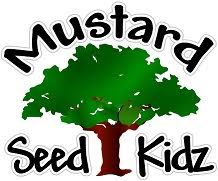                   Monday                             Tuesday                      Wednesday                Thursday                    Friday1 Group 1 Fred Lee park/field day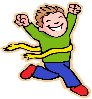 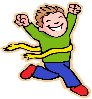 Group 2 Club DayLeave @ 9:002Group 1 Movies & Park 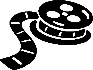 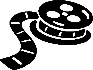 Group 2 Fired up PotteryLeave @ 8:303Group 1 Fired up pottery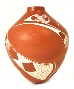 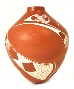 Group 2 Movies & parkLeave @ 8:304    ClosedFor Independence Day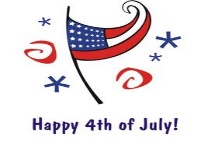 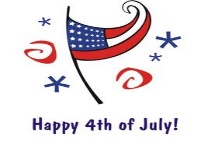 5  Jungle Adventure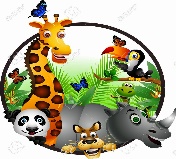 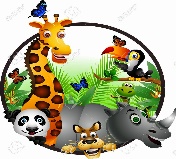 Leave @ 9:008Sebastian River Splash Pad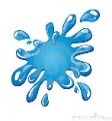 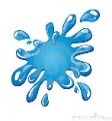 Leave @ 8:309Group 1 Movies & Park Group 2 Club & ParkLeave @ 8:3010Group 1 Club & park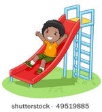 Group 2 Movies & parkLeave @ 8:3011 Erna Nixon Park 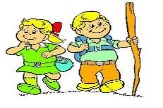 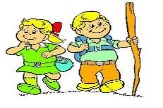 Leave @ 9:3012Adventure Headquarters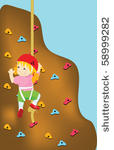 Leave @ 9:15am15Knecht Park (kick ball)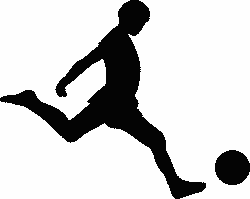 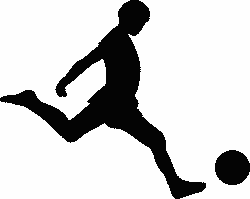 Leave @ 9:3016Group 1 Movies & Park Group 2 Makotos & ParkLeave @ 8:3017Group 1 Makotos & park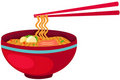 Group 2 Movies & ParkLeave @ 8:3018Pirate Dinner Show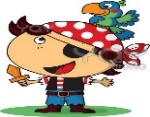 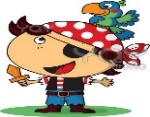 Leave @ 8:3019Color Run Relay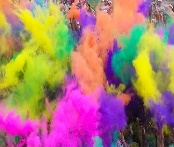 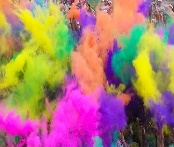 Start at 9:30am22Bowling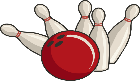 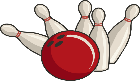 Leave @ 8:30& 12:3023Group 1 Movies & Park Group 2 Fun TownLeave @ 8:3024Group 1 Fun Town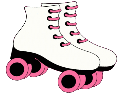 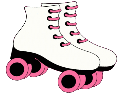 Group 2 Movies & parkLeave @ 8:3025Planet 3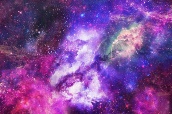 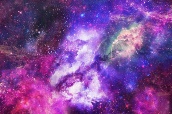 Leave @ 9:3026Rhodes park & cook out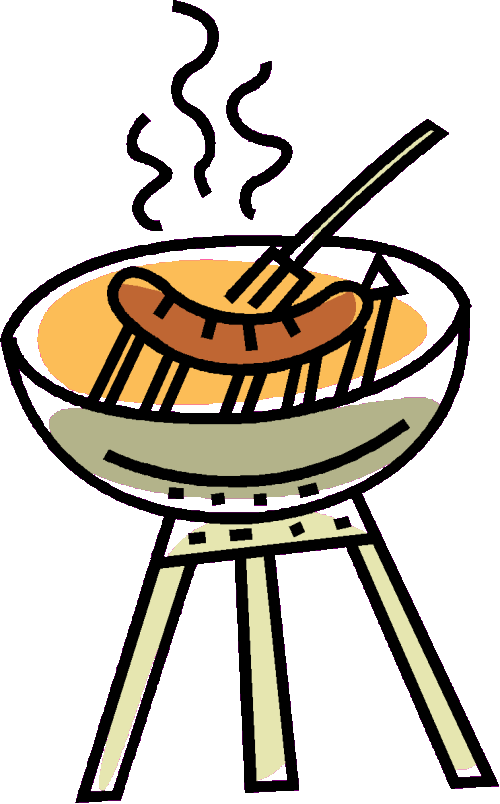 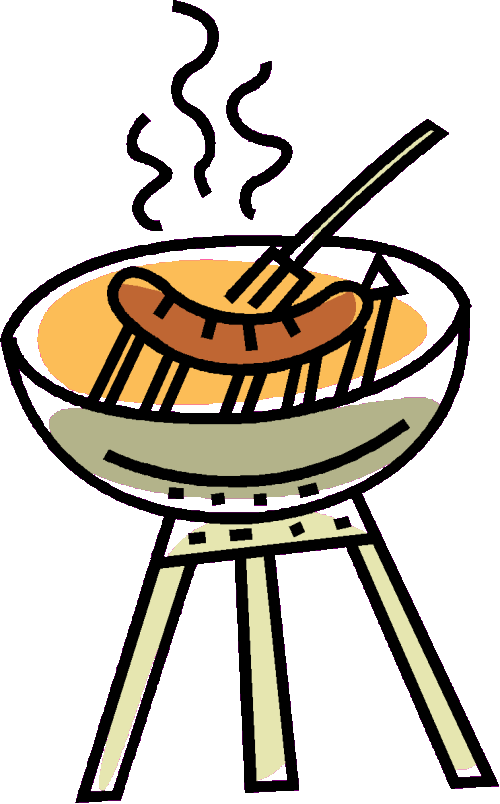 Leave @ 9:3029Gleason Park & Pool Leave @ 9:30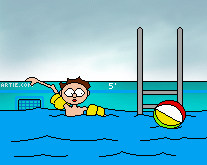 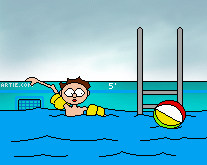 30Group 1 Movies & Park Group 2 Club & ParkLeave @ 8:3031Group 1 Club & parkGroup 2 Movies & parkLeave @ 8:30